附件1xx县（市、区）xx年耕地“进出平衡”总体方案编制要点xx县（市、区）人民政府202x年x月引言概述总体方案编制背景、目的和数据基础等。一、总则（一）编制原则（二）编制依据说明总体方案编制依据的法律法规、政策文件等。（三）编制过程重点突出总体方案编制程序合规性以及方案内容的完整性等。二、基本情况（一）基本概况简述县域自然地理和社会经济发展状况，重点突出农业经济发展和农业结构调整等情况。（二）土地利用现状说明土地利用现状情况，重点突出耕地的数量、质量、坡度情况，永久基本农田划定和设施农业用地等情况。（三）耕地保护情况详细阐述上一年度国土变更调查耕地流入、流出情况，分析耕地变化主要原因。重点阐述耕地后备资源调查、可恢复为耕地资源潜力情况，耕地保有量和永久基本农田保护目标任务完成情况。三、耕地转出情况（一）上一年度净流出情况阐述国务院关于“非农化”“非粮化”两通知印发后耕地净流出情况（含水田和耕地质量等别等情况），明确流出地块个数、位置，分析流出原因（2021年度耕地较2020年度净减少的市、县需详细阐述）。（二）本年度耕地转出情况分析转出耕地是否属于严禁转出范围。说明拟转出耕地数量（含水田面积）、平均质量等别、平均图斑规模大小等总体情况。拟转为园地、林地、草地、水库水面、农村道路用地、农业设施建设用地等地类的情况。详细阐述占用耕地实施国土绿化（含绿化带），将耕地转为农业设施建设用地，将流转给工商企业等社会资本的耕地转为林地、园地等其他农用地，新建水利水电工程中水库淹没区形成的水库水面涉及占用耕地的，以及其他改变耕地地类符合耕地“进出平衡”的情形。四、耕地流入情况分析拟流入地类是否属于严禁流入范围。说明拟流入前林地、园地、草地、农村道路、其他农用地和农业设施建设用地情况。说明拟流入前，涉及林地、草地、园地的是否经过林草部门、农业部门和其他相关部门审核。说明拟流入耕地数量（含水田面积）、平均质量等别、平均图斑规模大小等总体情况。详细阐述农户或新型农业经营主体等自行复垦、单独立项耕地恢复项目、结合土地整治或高标准农田建设一并实施耕地恢复的情况。五、耕地年度“进出平衡”情况分析（一）合理性和可行性阐述耕地转为其他农用地及农业设施建设用地的必要性和规模、区位的合理性，以及拟恢复耕地的可行性。（二）“进出平衡”数量和质量情况阐述按照“进大于出”原则，分析耕地转出和流入的数量、质量总体情况。在市域内统筹落实或通过易地流转耕地恢复指标在省域内落实的，市县总体方案均需明确统筹情况并附相关证明材料。（三）时序安排情况阐述按照“以进定出”、“先进后出”原则，制定耕地恢复计划情况，说明耕地流入和耕地转出情况时间衔接情况。（四）其他说明情况简述资金测算、征求相关部门意见、征求土地权利人情况及其他需要说明的情况。六、保障措施主要从组织领导、资金保障、工作机制、日常监管、年度检查考核等方面提出总体方案的实施保障措施。七、附件主要包括耕地转出情况表、耕地流入情况表等附表，耕地“进出平衡”布局图等图件，各地可根据实际情况，补充方案相关内容，优化相关附表、附图。附表：1.耕地“进出平衡”耕地转出情况表2.耕地“进出平衡”耕地流入情况表附表1耕地“进出平衡”耕地转出情况表备注：拟转出耕地面积为耕地净面积。附表2耕地“进出平衡”耕地流入情况表备注：拟转出耕地面积为耕地净面积。附件2方案编报和审批流程示意图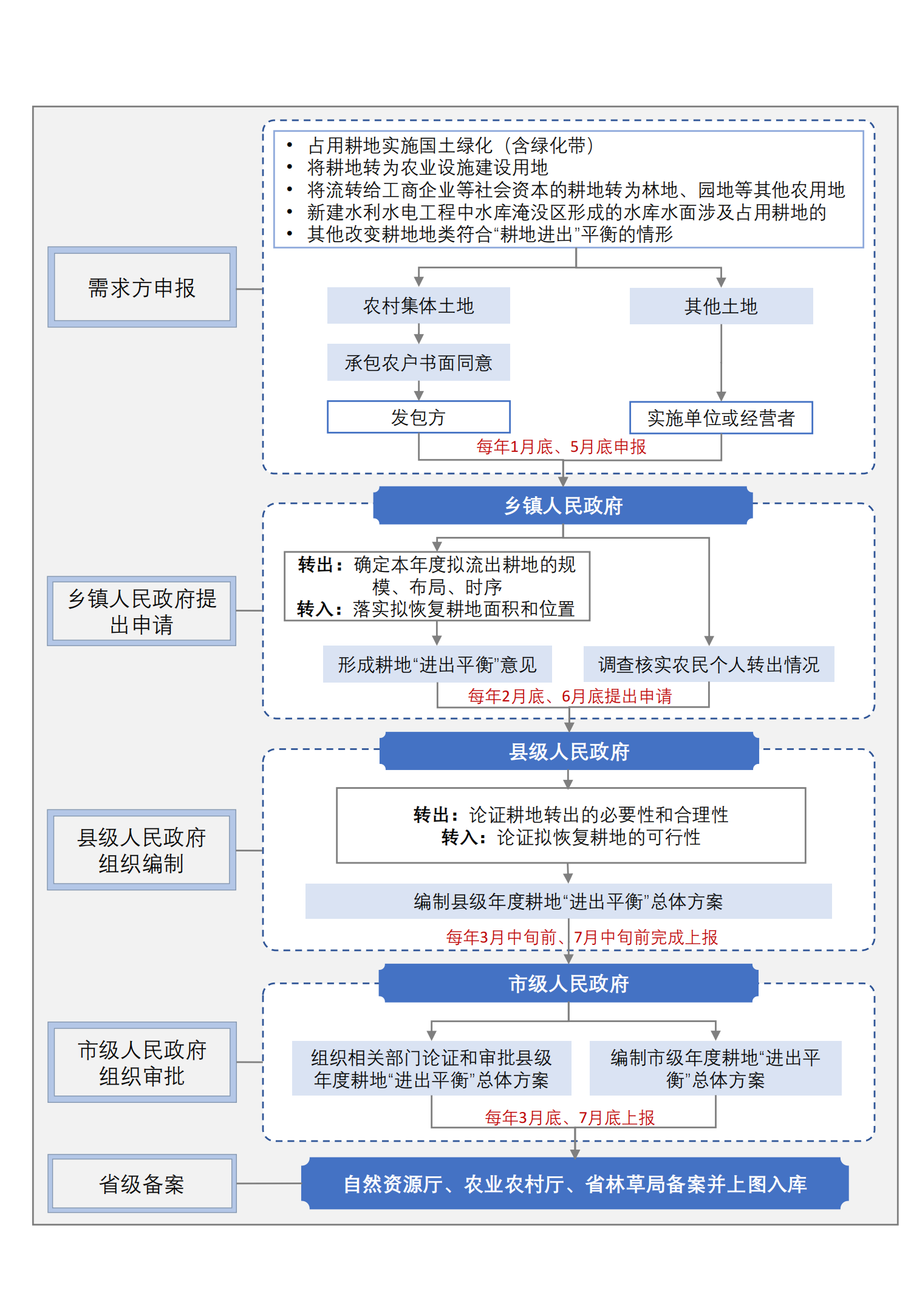 附件3成果数据汇交要求一、数据内容及格式要求汇交数据内容包括矢量数据库、报告文本、相关表格、有关图件等内容，详见下表1。所有成果必须同时提交。表1.汇交数据内容（一）矢量图层数据耕地转出和耕地流入图层矢量数据均采用shp文件格式。耕地转出图层矢量数据文件名称按照“县级行政区代码”+“GDZC.shp”的规则命名；耕地流入图层矢量数据文件名称按照“县级行政区代码”+“GDLR.shp”的规则命名。矢量图层数据属性结构依据《国土调查数据库标准》(TD/T1057-2020)中地类图斑属性表结构建设，耕地转出图层属性结构详见下表2。耕地流入图层属性结构详见下表3。表2.耕地转出图层属性结构描述表（属性表名：GDZC）表3.耕地流入图层属性结构描述表（属性表名：GDLR）（二）表格数据表格数据采用.xls格式。县级耕地转出的表格文件名称按照“县级行政区划代码+县级行政区划名称+XX年度+耕地“进出平衡”耕地转出情况表.xls”的规则命名；市级耕地转出的表格文件名称按照“市级行政区划代码+市级行政区划名称+XX年度+耕地“进出平衡”耕地转出情况表.xls”的规则命名。县级耕地流入的表格文件名称按照“县级行政区划代码+县级行政区划名称+XX年度+耕地“进出平衡”耕地流入情况表.xls”的规则命名；市级耕地流入的表格文件名称按照“市级行政区划代码+市级行政区划名称+XX年度+耕地“进出平衡”耕地流入情况表.xls”的规则命名。表格样式详见总体方案编制要点附表1、附表2。（三）图件数据图件数据采用jpeg格式。以三调成果为基础，统一采用第三次全国国土调查工作分类规定的图式图例，市级以市为单位，县级以县为单位编制包含行政区域界线、地类界线、地类符号等要素的XX年度耕地“进出平衡”布局图（包含转出界线、流入界线，土地分类到二级类）。各地可根据实际情况制作局部图，局部示例图见下图。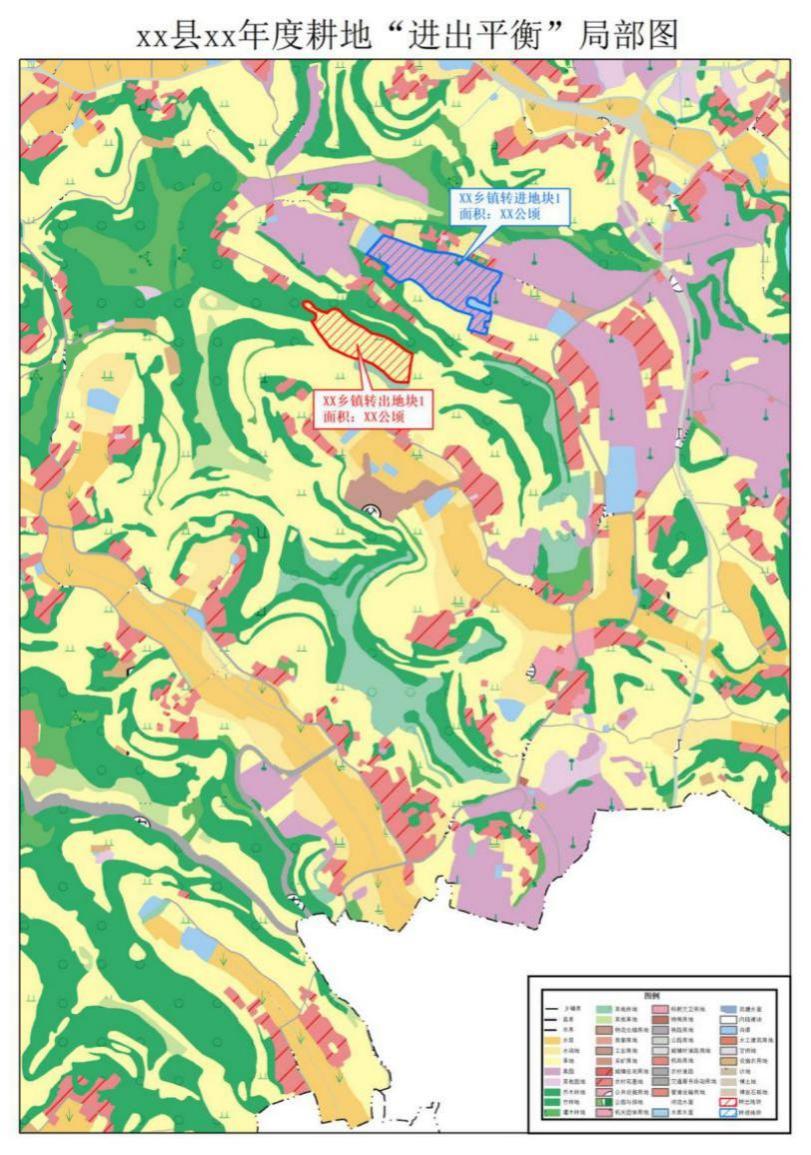 二、数据组织和汇交要求（一）数据组织目录数据组织汇交目录详见下图。其中，目录中的“XXXX市级行政区”指“市级行政区划代码(4位)+市级名称”，“XXXXXX县级行政区”指“县级行政区划代码(6位)+县级名称”，“XX年度”指“年度代码(4位)+年度”。（二）数据汇交要求数据采用逐级汇交上报形式汇交。数据汇交应符合本数据要求的数据内容、格式和命名要求等，图形数据与统计表、报告中的数据一致，确保“数、图、文”一致。县级在汇交前应先进行数据库自查，保证数据完整性、空间数学基础与数据格式正确性、标准符合性、空间拓扑、图数一致性等方面的质量；市级负责将市级和所辖县（市、区）电子数据按规范统一整理并初审后，按程序汇交到省级备案；省级将采用质检软件进行统一质检，质检合格上图入库后完成省级备案。单位：亩单位：亩单位：亩单位：亩单位：亩单位：亩单位：亩单位：亩单位：亩单位：亩单位：亩单位：亩单位：亩单位：亩单位：亩单位：亩单位：亩单位：亩单位：亩单位：亩单位：亩单位：亩单位：亩行政区代码镇（街道）拟转出耕地面积拟转出耕地面积拟转出耕地面积拟转出耕地面积拟转出耕地面积拟转为地类面积拟转为地类面积拟转为地类面积拟转为地类面积拟转为地类面积拟转为地类面积拟转为地类面积拟转为地类面积拟转出用途面积拟转出用途面积拟转出用途面积拟转出用途面积拟转出用途面积拟转出用途面积拟转出用途面积备注行政区代码镇（街道）小计水田水浇地旱地平均质量等别小计园地林地草地水库水面农村道路用地其他农用地农业设施建设用地小计农民自行转出国土绿化农业设施建设用地流转给工商企业等新建水利水电工程水库淹没区其他备注合计合计单位：亩单位：亩单位：亩单位：亩单位：亩单位：亩单位：亩单位：亩单位：亩单位：亩单位：亩单位：亩单位：亩单位：亩单位：亩单位：亩单位：亩单位：亩单位：亩单位：亩行政区代码镇（街道）流入前现状地类面积流入前现状地类面积流入前现状地类面积流入前现状地类面积流入前现状地类面积流入前现状地类面积流入前现状地类面积流入前现状地类面积拟流入耕地面积拟流入耕地面积拟流入耕地面积拟流入耕地面积拟流入耕地面积各类途径流入面积各类途径流入面积各类途径流入面积各类途径流入面积备注行政区代码镇（街道）小计园地林地草地农村道路用地其他农用地农业设施建设用地其他小计水田水浇地旱地平均质量等别小计农户或新型农业经营主体自行复垦单独立项土地综合整治或高标准农田备注合计合计数据图层（报告、表）类型备注耕地转出图层面层矢量Shp格式耕地流入图层面层矢量Shp格式市级耕地年度“进出平衡”总体方案PDF县级耕地年度“进出平衡”总体方案PDF需提交经市级审批的“进出平衡”方案县级论证意见PDF盖章扫描版本市级审查意见PDF盖章扫描版本市级备案请示PDF盖章扫描版本XX县或市XX年度耕地“进出平衡”耕地转出情况表Excel含县级和市级转出情况表XX县或市XX年度耕地“进出平衡”耕地流入情况表Excel含县级和市级流入情况表市级行政区XX年度耕地“进出平衡”布局图JPEG县级行政区XX年度耕地“进出平衡”布局图JPEG序号字段名称字段代码字段类型字段长度小数位数值域约束条件备注1标识码BSMChar18M本表注12要素代码YSDMChar10M本表注13图斑预编号TBYBHChar18O本表注14图斑编号TBBHChar8M本表注15地类编码DLBMChar5M本表注16地类名称DLMCChar60M本表注17权属性质QSXZChar2M本表注18权属单位代码QSDWDMChar19M本表注19权属单位名称QSDWMCChar255M本表注110坐落单位代码ZLDWDMChar19M本表注111坐落单位名称ZLDWMCChar255M本表注112图斑面积TBMJFloat152>0M单位:m²13扣除地类编码KCDLBMChar5O本表注114扣除地类系数KCXSFloat64[0，1]O本表注115扣除地类面积KCMJFloat152≥0O单位:m²16图斑地类面积TBDLMJFloat152≥0M单位:m²17耕地类型GDLXChar2O本表注118耕地坡度级别GDPDJBChar2M本表注119图斑细化代码TBXHDMChar6C本表注120图斑细化名称TBXHMCChar20C本表注121种植属性代码ZZSXDMChar6C本表注122种植属性名称ZZSXMCChar20C本表注123耕地等别GDDBInt2>0M本表注124飞入地标识FRDBSChar1C本表注125数据年份SJNFInt4M26转出地块编号ZCDKBHChar60M本表注227权利人QLRChar60M本表注328申报单位SBDWChar255M本表注429拟转出用途NZCYTFLChar20M本表注530拟转出地类编码NZCDLBMChar5M本表注631拟转出地类名称NZCDLMCChar60M32项目名称XMMCChar255O33项目批复部门XMPFBMChar60O本表注734项目批复总面积XMPFZMJFloat152≥0O单位:m²35备注BZChar255O注1.字段属性来源于基期年变更调查数据库。注2.转出地块编号由“转出乡镇代码（9位）+转出年份（4位）+ZC+五位编号”构成，例如：“5101011032022ZC00001”,编号县域内具有唯一性。注3.权利人填写单位名称或者承包人姓名。注4.涉及农村集体土地的，申报单位为发包方；涉及其他土地的，申报单位为实施单位或者经营者。注5.地块为农民个人在自己承包地上自行转出的填写“ZC01”；地块为占用耕地实施国土绿化（含绿化带）的填写“ZC02”；地块为转为农业设施建设用地的填写“ZC03”；地块为流转给工商企业等社会资本转出的填写“ZC04”；地块为新建水利水电工程中水库淹没区转出的填写“ZC05”；地块为其他转出的填写“ZC06”。注6.填写至拟转出地类的二级类。注7.填写项目批复的相关部门，如“交通”、“水利”、“农业”、“林业”、“发改”、“其他”。注1.字段属性来源于基期年变更调查数据库。注2.转出地块编号由“转出乡镇代码（9位）+转出年份（4位）+ZC+五位编号”构成，例如：“5101011032022ZC00001”,编号县域内具有唯一性。注3.权利人填写单位名称或者承包人姓名。注4.涉及农村集体土地的，申报单位为发包方；涉及其他土地的，申报单位为实施单位或者经营者。注5.地块为农民个人在自己承包地上自行转出的填写“ZC01”；地块为占用耕地实施国土绿化（含绿化带）的填写“ZC02”；地块为转为农业设施建设用地的填写“ZC03”；地块为流转给工商企业等社会资本转出的填写“ZC04”；地块为新建水利水电工程中水库淹没区转出的填写“ZC05”；地块为其他转出的填写“ZC06”。注6.填写至拟转出地类的二级类。注7.填写项目批复的相关部门，如“交通”、“水利”、“农业”、“林业”、“发改”、“其他”。注1.字段属性来源于基期年变更调查数据库。注2.转出地块编号由“转出乡镇代码（9位）+转出年份（4位）+ZC+五位编号”构成，例如：“5101011032022ZC00001”,编号县域内具有唯一性。注3.权利人填写单位名称或者承包人姓名。注4.涉及农村集体土地的，申报单位为发包方；涉及其他土地的，申报单位为实施单位或者经营者。注5.地块为农民个人在自己承包地上自行转出的填写“ZC01”；地块为占用耕地实施国土绿化（含绿化带）的填写“ZC02”；地块为转为农业设施建设用地的填写“ZC03”；地块为流转给工商企业等社会资本转出的填写“ZC04”；地块为新建水利水电工程中水库淹没区转出的填写“ZC05”；地块为其他转出的填写“ZC06”。注6.填写至拟转出地类的二级类。注7.填写项目批复的相关部门，如“交通”、“水利”、“农业”、“林业”、“发改”、“其他”。注1.字段属性来源于基期年变更调查数据库。注2.转出地块编号由“转出乡镇代码（9位）+转出年份（4位）+ZC+五位编号”构成，例如：“5101011032022ZC00001”,编号县域内具有唯一性。注3.权利人填写单位名称或者承包人姓名。注4.涉及农村集体土地的，申报单位为发包方；涉及其他土地的，申报单位为实施单位或者经营者。注5.地块为农民个人在自己承包地上自行转出的填写“ZC01”；地块为占用耕地实施国土绿化（含绿化带）的填写“ZC02”；地块为转为农业设施建设用地的填写“ZC03”；地块为流转给工商企业等社会资本转出的填写“ZC04”；地块为新建水利水电工程中水库淹没区转出的填写“ZC05”；地块为其他转出的填写“ZC06”。注6.填写至拟转出地类的二级类。注7.填写项目批复的相关部门，如“交通”、“水利”、“农业”、“林业”、“发改”、“其他”。注1.字段属性来源于基期年变更调查数据库。注2.转出地块编号由“转出乡镇代码（9位）+转出年份（4位）+ZC+五位编号”构成，例如：“5101011032022ZC00001”,编号县域内具有唯一性。注3.权利人填写单位名称或者承包人姓名。注4.涉及农村集体土地的，申报单位为发包方；涉及其他土地的，申报单位为实施单位或者经营者。注5.地块为农民个人在自己承包地上自行转出的填写“ZC01”；地块为占用耕地实施国土绿化（含绿化带）的填写“ZC02”；地块为转为农业设施建设用地的填写“ZC03”；地块为流转给工商企业等社会资本转出的填写“ZC04”；地块为新建水利水电工程中水库淹没区转出的填写“ZC05”；地块为其他转出的填写“ZC06”。注6.填写至拟转出地类的二级类。注7.填写项目批复的相关部门，如“交通”、“水利”、“农业”、“林业”、“发改”、“其他”。注1.字段属性来源于基期年变更调查数据库。注2.转出地块编号由“转出乡镇代码（9位）+转出年份（4位）+ZC+五位编号”构成，例如：“5101011032022ZC00001”,编号县域内具有唯一性。注3.权利人填写单位名称或者承包人姓名。注4.涉及农村集体土地的，申报单位为发包方；涉及其他土地的，申报单位为实施单位或者经营者。注5.地块为农民个人在自己承包地上自行转出的填写“ZC01”；地块为占用耕地实施国土绿化（含绿化带）的填写“ZC02”；地块为转为农业设施建设用地的填写“ZC03”；地块为流转给工商企业等社会资本转出的填写“ZC04”；地块为新建水利水电工程中水库淹没区转出的填写“ZC05”；地块为其他转出的填写“ZC06”。注6.填写至拟转出地类的二级类。注7.填写项目批复的相关部门，如“交通”、“水利”、“农业”、“林业”、“发改”、“其他”。注1.字段属性来源于基期年变更调查数据库。注2.转出地块编号由“转出乡镇代码（9位）+转出年份（4位）+ZC+五位编号”构成，例如：“5101011032022ZC00001”,编号县域内具有唯一性。注3.权利人填写单位名称或者承包人姓名。注4.涉及农村集体土地的，申报单位为发包方；涉及其他土地的，申报单位为实施单位或者经营者。注5.地块为农民个人在自己承包地上自行转出的填写“ZC01”；地块为占用耕地实施国土绿化（含绿化带）的填写“ZC02”；地块为转为农业设施建设用地的填写“ZC03”；地块为流转给工商企业等社会资本转出的填写“ZC04”；地块为新建水利水电工程中水库淹没区转出的填写“ZC05”；地块为其他转出的填写“ZC06”。注6.填写至拟转出地类的二级类。注7.填写项目批复的相关部门，如“交通”、“水利”、“农业”、“林业”、“发改”、“其他”。注1.字段属性来源于基期年变更调查数据库。注2.转出地块编号由“转出乡镇代码（9位）+转出年份（4位）+ZC+五位编号”构成，例如：“5101011032022ZC00001”,编号县域内具有唯一性。注3.权利人填写单位名称或者承包人姓名。注4.涉及农村集体土地的，申报单位为发包方；涉及其他土地的，申报单位为实施单位或者经营者。注5.地块为农民个人在自己承包地上自行转出的填写“ZC01”；地块为占用耕地实施国土绿化（含绿化带）的填写“ZC02”；地块为转为农业设施建设用地的填写“ZC03”；地块为流转给工商企业等社会资本转出的填写“ZC04”；地块为新建水利水电工程中水库淹没区转出的填写“ZC05”；地块为其他转出的填写“ZC06”。注6.填写至拟转出地类的二级类。注7.填写项目批复的相关部门，如“交通”、“水利”、“农业”、“林业”、“发改”、“其他”。注1.字段属性来源于基期年变更调查数据库。注2.转出地块编号由“转出乡镇代码（9位）+转出年份（4位）+ZC+五位编号”构成，例如：“5101011032022ZC00001”,编号县域内具有唯一性。注3.权利人填写单位名称或者承包人姓名。注4.涉及农村集体土地的，申报单位为发包方；涉及其他土地的，申报单位为实施单位或者经营者。注5.地块为农民个人在自己承包地上自行转出的填写“ZC01”；地块为占用耕地实施国土绿化（含绿化带）的填写“ZC02”；地块为转为农业设施建设用地的填写“ZC03”；地块为流转给工商企业等社会资本转出的填写“ZC04”；地块为新建水利水电工程中水库淹没区转出的填写“ZC05”；地块为其他转出的填写“ZC06”。注6.填写至拟转出地类的二级类。注7.填写项目批复的相关部门，如“交通”、“水利”、“农业”、“林业”、“发改”、“其他”。序号字段名称字段代码字段类型字段长度小数位数值域约束条件备注1标识码BSMChar18M本表注12要素代码YSDMChar10M本表注13图斑预编号TBYBHChar18O本表注14图斑编号TBBHChar8M本表注15地类编码DLBMChar5M本表注16地类名称DLMCChar60M本表注17权属性质QSXZChar2M本表注18权属单位代码QSDWDMChar19M本表注19权属单位名称QSDWMCChar255M本表注110坐落单位代码ZLDWDMChar19M本表注111坐落单位名称ZLDWMCChar255M本表注112图斑面积TBMJFloat152>0M单位:m²13扣除地类编码KCDLBMChar5O本表注114扣除地类系数KCXSFloat64[0，1]O本表注115扣除地类面积KCMJFloat152≥0O单位:m²16图斑地类面积TBDLMJFloat152≥0M单位:m²17耕地类型GDLXChar2O本表注118耕地坡度级别GDPDJBChar2O本表注119图斑细化代码TBXHDMChar6C本表注120图斑细化名称TBXHMCChar20C本表注121种植属性代码ZZSXDMChar6C本表注122种植属性名称ZZSXMCChar20C本表注123耕地等别GDDBInt2>0C本表注124飞入地标识FRDBSChar1C本表注125数据年份SJNFInt4M26流入地块编号LRDKBHChar60M本表注227流入途径LRTJChar4M本表注328拟流入地类编码NLRDLBMChar5M29拟流入地类名称NLRDLMCChar60M本表注430拟流入耕地质量等别NLRGDDBInt2>0C31拟流入耕地净面积NLRGDJMJFloat152≥0M32权利人QLRChar60M33拟完成时间NWCSJChar10M本表注534备注BZChar255O注1.字段属性来源于基期年变更调查数据库。注2.流入地块编号由“流入乡镇代码（9位）+流入年份（4位）+LR+五位编号”构成，例如：“5101011032022LR00001”,流入地块编号需与县（市、区）XX年度耕地“进出平衡”情况表（耕地流入）中的流入地块编号对应，确保图表一致。注3.农户或新型农业经营主体等自行复垦的填写“LR00”，单独立项耕地恢复项目的填写“LR01”，结合土地整治或高标准农田建设一并实施的填写“LR02”。注4.填写拟流入耕地后的二级地类名称，如“水田”、“水浇地”、“旱地”。注5.填写拟恢复时间，如“2022/8/7”。注1.字段属性来源于基期年变更调查数据库。注2.流入地块编号由“流入乡镇代码（9位）+流入年份（4位）+LR+五位编号”构成，例如：“5101011032022LR00001”,流入地块编号需与县（市、区）XX年度耕地“进出平衡”情况表（耕地流入）中的流入地块编号对应，确保图表一致。注3.农户或新型农业经营主体等自行复垦的填写“LR00”，单独立项耕地恢复项目的填写“LR01”，结合土地整治或高标准农田建设一并实施的填写“LR02”。注4.填写拟流入耕地后的二级地类名称，如“水田”、“水浇地”、“旱地”。注5.填写拟恢复时间，如“2022/8/7”。注1.字段属性来源于基期年变更调查数据库。注2.流入地块编号由“流入乡镇代码（9位）+流入年份（4位）+LR+五位编号”构成，例如：“5101011032022LR00001”,流入地块编号需与县（市、区）XX年度耕地“进出平衡”情况表（耕地流入）中的流入地块编号对应，确保图表一致。注3.农户或新型农业经营主体等自行复垦的填写“LR00”，单独立项耕地恢复项目的填写“LR01”，结合土地整治或高标准农田建设一并实施的填写“LR02”。注4.填写拟流入耕地后的二级地类名称，如“水田”、“水浇地”、“旱地”。注5.填写拟恢复时间，如“2022/8/7”。注1.字段属性来源于基期年变更调查数据库。注2.流入地块编号由“流入乡镇代码（9位）+流入年份（4位）+LR+五位编号”构成，例如：“5101011032022LR00001”,流入地块编号需与县（市、区）XX年度耕地“进出平衡”情况表（耕地流入）中的流入地块编号对应，确保图表一致。注3.农户或新型农业经营主体等自行复垦的填写“LR00”，单独立项耕地恢复项目的填写“LR01”，结合土地整治或高标准农田建设一并实施的填写“LR02”。注4.填写拟流入耕地后的二级地类名称，如“水田”、“水浇地”、“旱地”。注5.填写拟恢复时间，如“2022/8/7”。注1.字段属性来源于基期年变更调查数据库。注2.流入地块编号由“流入乡镇代码（9位）+流入年份（4位）+LR+五位编号”构成，例如：“5101011032022LR00001”,流入地块编号需与县（市、区）XX年度耕地“进出平衡”情况表（耕地流入）中的流入地块编号对应，确保图表一致。注3.农户或新型农业经营主体等自行复垦的填写“LR00”，单独立项耕地恢复项目的填写“LR01”，结合土地整治或高标准农田建设一并实施的填写“LR02”。注4.填写拟流入耕地后的二级地类名称，如“水田”、“水浇地”、“旱地”。注5.填写拟恢复时间，如“2022/8/7”。注1.字段属性来源于基期年变更调查数据库。注2.流入地块编号由“流入乡镇代码（9位）+流入年份（4位）+LR+五位编号”构成，例如：“5101011032022LR00001”,流入地块编号需与县（市、区）XX年度耕地“进出平衡”情况表（耕地流入）中的流入地块编号对应，确保图表一致。注3.农户或新型农业经营主体等自行复垦的填写“LR00”，单独立项耕地恢复项目的填写“LR01”，结合土地整治或高标准农田建设一并实施的填写“LR02”。注4.填写拟流入耕地后的二级地类名称，如“水田”、“水浇地”、“旱地”。注5.填写拟恢复时间，如“2022/8/7”。注1.字段属性来源于基期年变更调查数据库。注2.流入地块编号由“流入乡镇代码（9位）+流入年份（4位）+LR+五位编号”构成，例如：“5101011032022LR00001”,流入地块编号需与县（市、区）XX年度耕地“进出平衡”情况表（耕地流入）中的流入地块编号对应，确保图表一致。注3.农户或新型农业经营主体等自行复垦的填写“LR00”，单独立项耕地恢复项目的填写“LR01”，结合土地整治或高标准农田建设一并实施的填写“LR02”。注4.填写拟流入耕地后的二级地类名称，如“水田”、“水浇地”、“旱地”。注5.填写拟恢复时间，如“2022/8/7”。注1.字段属性来源于基期年变更调查数据库。注2.流入地块编号由“流入乡镇代码（9位）+流入年份（4位）+LR+五位编号”构成，例如：“5101011032022LR00001”,流入地块编号需与县（市、区）XX年度耕地“进出平衡”情况表（耕地流入）中的流入地块编号对应，确保图表一致。注3.农户或新型农业经营主体等自行复垦的填写“LR00”，单独立项耕地恢复项目的填写“LR01”，结合土地整治或高标准农田建设一并实施的填写“LR02”。注4.填写拟流入耕地后的二级地类名称，如“水田”、“水浇地”、“旱地”。注5.填写拟恢复时间，如“2022/8/7”。注1.字段属性来源于基期年变更调查数据库。注2.流入地块编号由“流入乡镇代码（9位）+流入年份（4位）+LR+五位编号”构成，例如：“5101011032022LR00001”,流入地块编号需与县（市、区）XX年度耕地“进出平衡”情况表（耕地流入）中的流入地块编号对应，确保图表一致。注3.农户或新型农业经营主体等自行复垦的填写“LR00”，单独立项耕地恢复项目的填写“LR01”，结合土地整治或高标准农田建设一并实施的填写“LR02”。注4.填写拟流入耕地后的二级地类名称，如“水田”、“水浇地”、“旱地”。注5.填写拟恢复时间，如“2022/8/7”。XXXX市级行政区XX年度耕地“进出平衡”成果数据汇总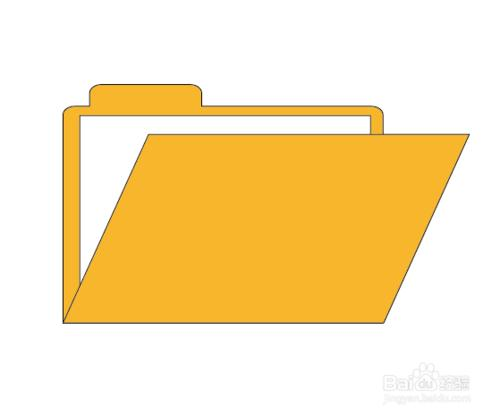 XXXX市级行政区XX年度市级备案请示.pdfXXXX市级行政区XX年度耕地“进出平衡”成果数据矢量数据XXXX市级行政区GDZC.shpXXXX市级行政区GDLR.shp表格数据  XXXX市级行政区XX年度耕地“进出平衡”耕地转出情况表.xls            XXXX市级行政区XX年度耕地“进出平衡”耕地流入情况表.xls图件成果市级行政区XX年度耕地“进出平衡”布局图.jpg其他材料XXXXXX市级行政区XX年度市级耕地“进出平衡”方案.pdfXXXXXX县级行政区XX年度耕地“进出平衡”成果数据矢量数据XXXXXX县级行政区GDZC.shpXXXXXX县级行政区GDLR.shp表格数据  XXXXXX县级行政区XX年度耕地“进出平衡”耕地转出统计表.xls            XXXXXX县级行政区XX年度耕地“进出平衡”耕地流入统计表.xls图件成果县级行政区XX年度耕地“进出平衡”布局图.jpg其他材料XXXXXX县级行政区XX年度县级耕地“进出平衡”方案.pdfXXXXXX县级行政区XX年度县级论证意见.pdfXXXXXX县级行政区XX年度市级审查意见.pdf